LETNÍ PŘÍMĚSTSKÝ 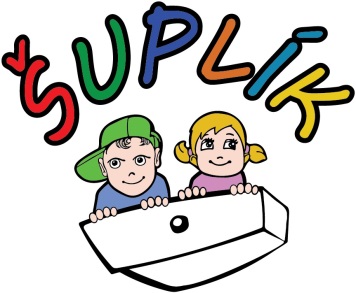 CYKLISTICKÝ TÁBOR12. srpna – 18. srpna 2024Vedoucí:Erik Štěrba - 727 87 66 33Termín a časy:Od pondělí 12. srpna až do pátku 16. srpna.Každý den sraz v 8h stejně jako do školy, v 15:00-15:30 vyzvedávání.Příchod i odchod vždy do budovy DDM Šuplík, klasicky na recepci.Personální zajištění:20 dětí, 4-5 dospělýchCo s sebou:Helma – POVINNÁ!Kolo - Kolo musí před PT projít servisní prohlídkou v autorizovaném servisu!Musí být provozu schopné, zkontrolované a řádně připravené… Na místě samozřejmě můžeme s drobnostmi pomoci, ale za celkový stav jízdního kola, na kterém se účastník dostaví zodpovídá zákonný zástupce. V loni jsme měli několik kol v nežádoucím stavu, kdy měla kola povolená řídítka, nefunkční brzy či povolené (někdy až plandající) sedačky. Proto jsme přistoupili ke kroku servisní prohlídky, stejně jako je tomu u lyžařských kurzů, kdy musí být lyže před kurzem servisovány.Pití - držák nebo do batůžkuOblečení - triko, kraťasy, PEVNOU OBUV! Né sandály, crocsy ani nic podobného!Batůžek - kam se vejdou věci k vodě – pití, malý ručník, plavky, lehká mikina (kdyby se prudce ochladilo), sluneční brýle, kdo chce tak žabky a případné drobnosti, které si chce dotyčný vést s sebou…Dále:Účastníci by měli přijít z domova nasnídaní, v cenně PT je svačina/oběd/svačina.Z toho důvodu ani není třeba kapesné, pokud jej dávat chcete, postačí určitě menší obnos.Všechny věci si účastníci mohou nechávat v budově a mohou domů odcházet nalehko.Dokumenty:Všichni účastníci by v den nástupu měli odevzdat (případně již odevzdali):Přihlášku ÚhraduGDPRPlnou moc